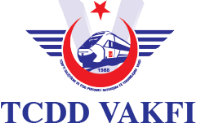 TCDD VAKFI BURS BAŞVURU FORMU  1- Kişisel Bilgiler:  2- Eğitim Bilgileri:   3- İkametgah ve İletişim Bilgileri:   4- Aile ve Gelir Durum BilgileriBaşvuru belgelerimin ve TCDD Vakfı Burs Başvuru Formu’nda tarafımca verilen tüm bilgilerin doğru ve eksiksiz olduğunu kabul ederim.Tarih - İmzaAdınız Soyadınız:Vatandaşlık Numarası:Doğum Yeri (İl/İlçe) :Cinsiyet:Doğum Tarihi (gg/aa/yyyy) :Uyruk:Sosyal Güvenceniz var mı?( ) Evet	( ) HayırMedeni Durum:En son mezun olduğunuz okul adı ve yılınız:Başvuruya Esas Eğitim Düzeyi: ( ) Lisans	Devam Edilen/Edilecek Okul Bilgileri:Devam Edilen/Edilecek Okul Bilgileri:Okul Tipi:( ) Devlet       ( ) Vakıf/Özel                           ( )Açıköğretim     ( )YurtdışıOkul Adı:Bölüm / Sınıf:Kayıt Yılı:Not Sistemi:( ) 100’lük sistem      ( ) 4’lük sistemBirinci / İkinci Öğretim:( ) Birinci Öğretim	( ) İkinci ÖğretimÖlçme, Seçme ve Yerleştirme Merkezi Sıralama ve Puanı :Not Ortalaması / Ara Yıl Not Ortalaması:Öğrenim sırasında ikamet şekliniz:( ) Ailemin Yanı ( ) Akraba Yanı (  ) KYK Yurdu( ) Özel Yurtta	(Aylık ödediğiniz ücreti belirtiniz) ......................( ) Arkadaşlarımla (Aylık ödediğiniz ücreti belirtiniz) ......................( ) Tek Başıma	(Aylık ödediğiniz ücreti belirtiniz) ......................( ) Ailemin Yanı ( ) Akraba Yanı (  ) KYK Yurdu( ) Özel Yurtta	(Aylık ödediğiniz ücreti belirtiniz) ......................( ) Arkadaşlarımla (Aylık ödediğiniz ücreti belirtiniz) ......................( ) Tek Başıma	(Aylık ödediğiniz ücreti belirtiniz) ......................İletişim Kaynağı:Öğrenciye Ait:Aileye Ailt:Sabit Telefon:Cep Telefonu:E-Posta:Yazışma Adresi:Annenizin;Babanızın;Adı Soyadı:( ) Sağ( ) Vefat Etti( ) Sağ( ) Vefat EttiGazi mi?Engelli mi?Çalışma Durumu:( ) Çalışyor( ) Emekli ve Çalışıyor( ) Emekli ve Çalışmıyor ( ) Çalışmıyor( ) Çalışyor( ) Emekli ve Çalışıyor( ) Emekli ve Çalışmıyor ( ) ÇalışmıyorÖğrenim Durumu:İşi / Mesleği:Aylık net geliri:Sosyal Güvencesi:Anne ve Babanız;( ) Beraberler( ) BeraberlerAnne ve Babanız;( ) Ayrı Yaşıyorlar( ) Ayrı YaşıyorlarAnne ve Babanız;( ) Boşandı( ) BoşandıAnne ve Babanız;( ) Yeniden Evlendi( ) Yeniden EvlendiAnne ve babanızın maaşları dışındabaşka gelirleri var mı? Varsa miktarı:( ) Evet	( ) HayırMiktar:..................( ) Evet	( ) HayırMiktar:..................Aile ikamet durumu:( ) Kira (Lütfen miktarını belirtin)	TL( ) Kendi evimiz değil ama kira vermiyoruz( ) Lojman (Lütfen miktarını belirtin)	TL( ) Ev Sahibi( ) Kira (Lütfen miktarını belirtin)	TL( ) Kendi evimiz değil ama kira vermiyoruz( ) Lojman (Lütfen miktarını belirtin)	TL( ) Ev Sahibi